TOWN OF       HARWICH732 Main StreetHarwich, MA 02645CONSERVATION COMMISSION	PHONE (508)-430-7538     FAX (508)430-7531HARWICH CONSERVATION COMMISSION - AGENDA WEDNESDAY MAY 20, 2020 - 6:30 P.M.REMOTE PARTICIPATION All hearings are going to be opened and continued to the dates noted on this agenda.  No testimony will be taken.*Public can access the meeting on Channel 18 (Broadcasting Live)*Conservation Commission - Wednesday, May 20, 2020 @ 6:30PM - OPEN & CONTINUE 
Wed, May 20, 2020 6:30 PM - 8:00 PM (EDT) 
Please join my meeting from your computer, tablet or smartphone. 
https://global.gotomeeting.com/join/280757749 

You can also dial in using your phone. 
United States: +1 (669) 224-3412 
Access Code: 280-757-749 
New to GoToMeeting? Get the app now and be ready when your first meeting starts: 
https://global.gotomeeting.com/install/280757749Pursuant to Governor Baker’s March 12, 2020 Order Suspending Certain Provisions of the Open Meeting Law, G.L. c. 30A, §18, and the Governor’s March 15, 2020 Order imposing strict limitation on the number of people that may gather in one place, this meeting of the Town of Harwich Conservation Commission on May 20, 2020 at 6:30 p.m. will be conducted via remote participation. Specific information and the general guidelines for remote participation by members of the public and/or parties with a right and/or requirement to attend this meeting can be found on the Town of Harwich website, at www.harwich-ma.gov.  For this meeting, members of the public who wish to watch the meeting may do so via a recording On Demand on the Harwich Channel 18 website, or on our Town of Harwich YouTube page:https://www.youtube.com/user/HarwichChannel18/videos?disable_polymer=1No in-person attendance of members of the public, staff, or commissioners will be permitted, but every effort will be made to ensure that the public can adequately access the proceedings in real time, via technological means. In the event that we are unable to do so, despite best efforts, we will post on the Town of Harwich’s website an audio or video recording, transcript, or other comprehensive record of proceedings as soon as possible after the meeting.CALL TO ORDERHEARINGSAll hearings shall be subject to discussion, taking of testimony, review of submitted and documents which may result in a vote being taken to approve or deny a project; or to issue a continuance to a time and date certain in order to receive and review further information as needed.Requests for Determination of ApplicabilityMike and Beth Adams, 97 Pleasant Road, Map Parcel Z3-5. Enlarge Driveway.Hearing will be continued without testimony to May 21, 2020.Amended Order of ConditionsVincent Helfrich, 33 Snow Inn Road, Map 8 Parcel P3-0. Proposed dead man tie back system and access improvements.Hearing will be continued without testimony to May 21, 2020.Notices of IntentG. Rockwood Clark, 220 Long Pond Road, Map 102 Parcel K2.  Remove walkway, steps, and retaining wall.  Construct new walkway, landing, stairs, and stone wall.  Plant area of erosion.Hearing will be continued without testimony to May 21, 2020.Oliver Cox, 7 Sketcheconet Way, Map 4 Parcel C1-4.  Proposed pier, ramp, and floats.Hearing will be continued without testimony to July 1, 2020.Steve Hassett, 46 Indian Trail, Map 34 Parcel K3-2. New dwelling.Hearing will be continued without testimony to June 3, 2020.Extension RequestRocco Orsini, 56 Purmackene Ln, Map 24 Parcel H17. Dwelling. Discussion and Possible VoteManagement Plan for the Bogs at the Bells Neck Conservation AreaPlover UpdateMinutes      April 15, 2020Authorized posting officer:		Posted by:  														                        Town Clerk	Amy Usowski_		                       Signature 	Date: 	 5/15/2020		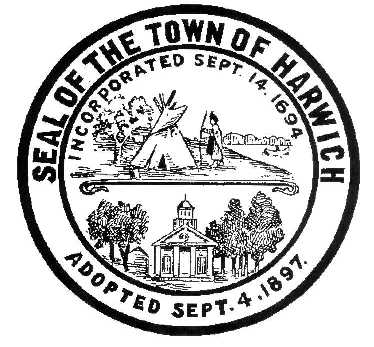 